（附件）112年度教育部鼓勵學生參加藝術與設計類國際競賽計畫獲獎作品說明【產品設計類】【視覺傳達設計類】【數位動畫類】【建築與景觀設計類】【時尚設計類】作品名稱重生 RE Breath學校系所東海大學工業設計學系創作者周悅儒、孫郁絜創作理念RE Breath是一個協助實施CPR的設備，藉由面罩與簡易供氧設備，讓民眾不需口對口也能提高氧氣供給。同時配合叫叫CABD的步驟，提供語音指導操作、暢通呼吸道以及胸腔按壓對位工具，讓流程施救更為順暢。作品圖作品圖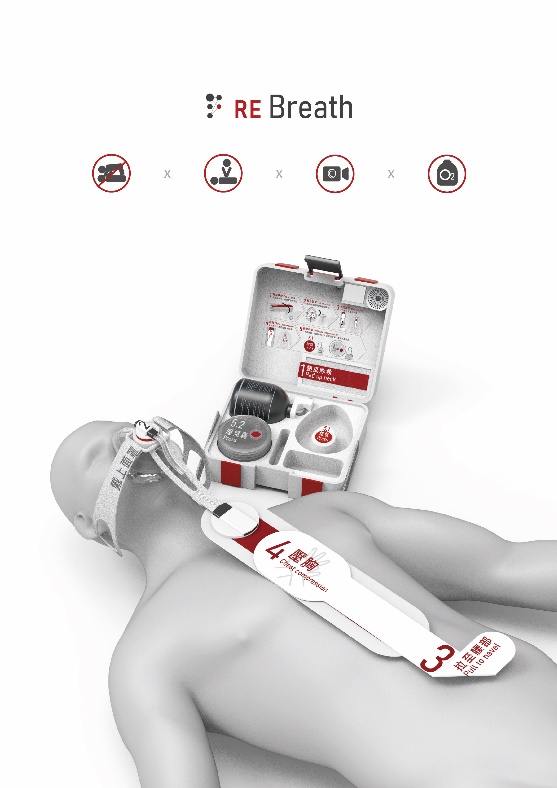 作品名稱診衣所 Laundry Clinic學校系所嶺東科技大學視覺傳達設計系創作者陳羿伶、陳品羚、何欣蓉、陳虹潔創作理念探索五大洗衣模式，以觸摸實驗的設計手法並簡化日常生活的洗衣知識與步驟，希望民眾珍視衣物的健康，讓洗衣之於惜衣融入日常，成為永續時尚的基礎。作品圖作品圖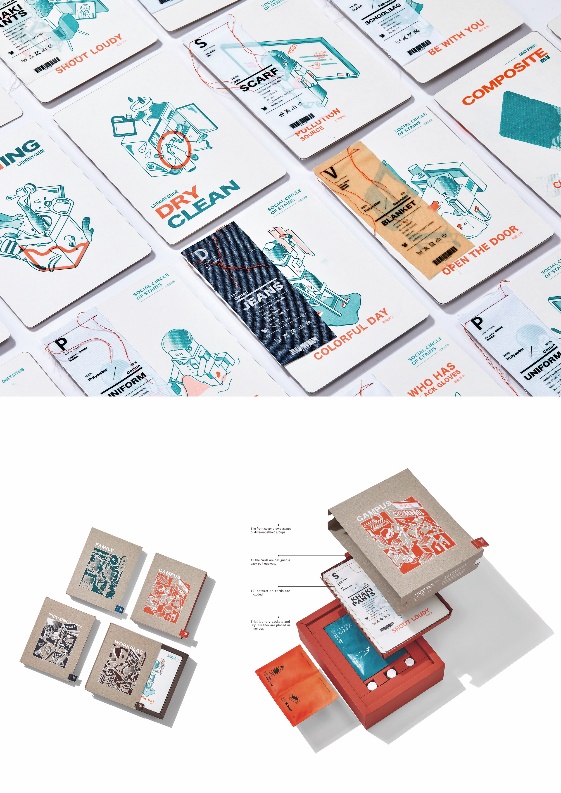 作品名稱大風天(片頭動畫) The Windy Day - Opening學校系所國立臺灣科技大學設計系碩士班創作者徐世謙、謝宗宜創作理念《大風天》故事主軸描寫一群孩子丟失風箏的那天，同時也側面描繪面對所愛事物離別與童年逝去消散的惆悵與感慨。時間像一陣不可思議的風，它將舊的過往吹散，但也會帶來新的生命和風景。作品圖作品圖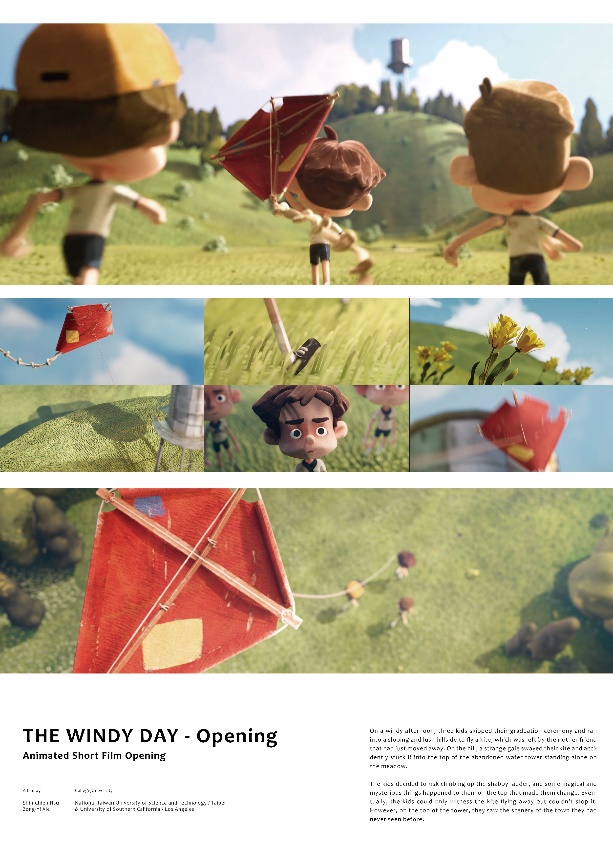 作品名稱聲音咖啡廳 Sound Cafe'學校系所中原大學室內設計學系碩士班創作者秦健豪創作理念Sound Café為校園內舊宿舍的再設計案，以場域中大自然的聲響為設計靈感，試圖透過不同材料的特性，喚起人們行走在空間中不同的感官體驗，在廢墟與聲音之間，感受在大自然中啜飲一杯咖啡的饗宴。作品圖作品圖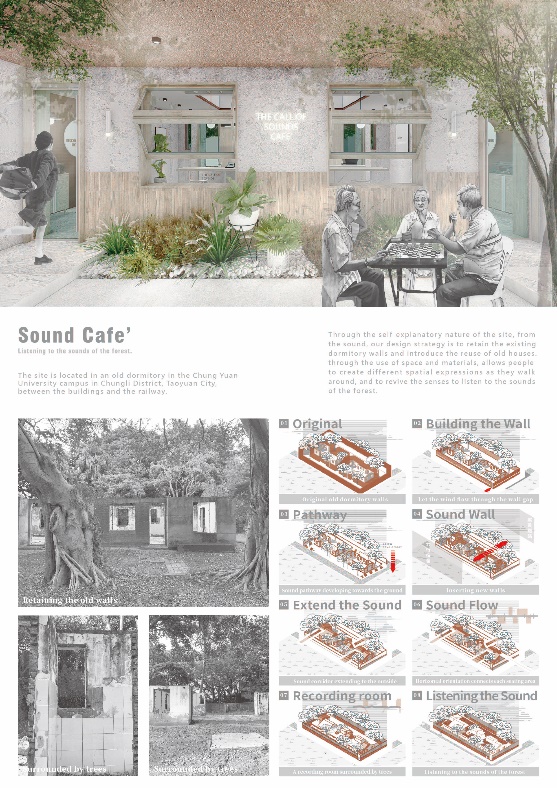 作品名稱城市難民 Urban Refugees學校系所實踐大學服裝設計學系創作者梁宗琳創作理念城市中掙扎，想逃離卻無法。這裡是夢想的中心，但夢想遙不可及，多少能量在爆炸，卻被制服所束縛，多少人陷入昏迷，徒留下空殼軀體。日常的膨脹與偽裝，且讓我們共築夢，縱是海市蜃樓也無妨。作品圖作品圖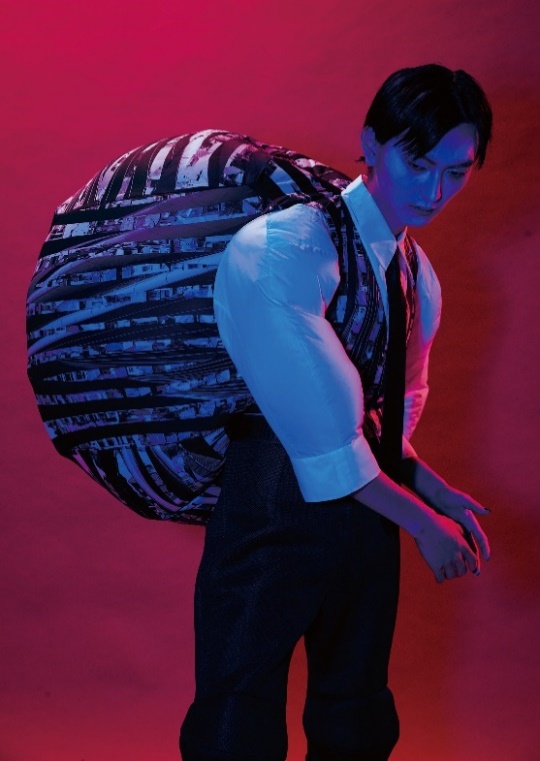 